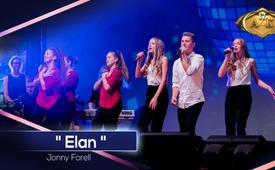 17ème AZK : ♫ L’élan ♫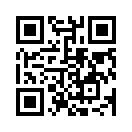 Abandonner ? Jamais ! Cette chanson encourageante est porteuse d'espoir, même face à des obstacles et des résistances de taille.Vous aimeriez nous voir abandonner – nous voir abandonner,
mais on tombe, on se lève et on continue.
Ici, tout semble gris et brumeux, gris et brumeux,
on marche à travers les nuages, le soleil se lève. 

Accroche-toi à ta foi, ça va s’arranger, 
on ira ensemble sur ce chemin rocailleux.
On ne va ni à droite ni à gauche mais toujours en avant.
Ça n’a plus d’importance, ce qu’on pense de nous.

Si un abîme s’ouvre, tu t’arrêtes par peur – tu t’arrêtes par peur,
nous faisons un petit pas en arrière, mais seulement pour prendre un nouvel élan !

Mais seulement pour prendre un nouvel élan !
Mais seulement pour prendre un nouvel élan !
Mais seulement pour prendre un nouvel élan !

Ils tomberont, c’est une loi de la nature – une loi de la nature.
Nous nous efforcerons de toutes nos forces d’atteindre le sommet.
Bien sûr, seul tu n’atteindras jamais le but – jamais le but,
on va y aller ensemble, nous sommes déjà tant.

Accroche-toi à ta foi, ça va s’arranger, 
on ira ensemble sur ce chemin rocailleux.
On ne va ni à droite ni à gauche mais toujours en avant.
Ça n’a plus d’importance, ce qu’on pense de nous.
Si un abîme s’ouvre, tu t’arrêtes par peur – tu t’arrêtes par peur,
nous faisons un petit pas en arrière, mais seulement pour prendre un nouvel élan 

Mais seulement pour prendre un nouvel élan !
Mais seulement pour prendre un nouvel élan !
Mais seulement pour prendre un nouvel élan !

Fais de ton mieux,
donne ce que tu peux,
mais n’abandonne jamais !
Tu te heurtes à un mur,
à un mur,
frappe encore un coup !
Donne ce que tu peux,
donne ce que tu peux,
mais n’abandonne jamais !
Tu te heurtes à un mur,
à  un mur,
frappe encore un coup !

Si un abîme s’ouvre, tu t’arrêtes par peur – tu t’arrêtes par peur,
nous faisons un petit pas en arrière, mais seulement pour prendre un nouvel élan !

Mais seulement pour prendre un nouvel élan !
Mais seulement pour prendre un nouvel élan !
Mais seulement pour prendre un nouvel élan !de jf.Sources:.Cela pourrait aussi vous intéresser:#AZK17-fr - 17ème conférence AZK - www.kla.tv/AZK17-fr

#Hits-fr - Les hits de Kla.TV - www.kla.tv/Hits-frKla.TV – Des nouvelles alternatives... libres – indépendantes – non censurées...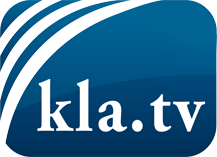 ce que les médias ne devraient pas dissimuler...peu entendu, du peuple pour le peuple...des informations régulières sur www.kla.tv/frÇa vaut la peine de rester avec nous! Vous pouvez vous abonner gratuitement à notre newsletter: www.kla.tv/abo-frAvis de sécurité:Les contre voix sont malheureusement de plus en plus censurées et réprimées. Tant que nous ne nous orientons pas en fonction des intérêts et des idéologies de la système presse, nous devons toujours nous attendre à ce que des prétextes soient recherchés pour bloquer ou supprimer Kla.TV.Alors mettez-vous dès aujourd’hui en réseau en dehors d’internet!
Cliquez ici: www.kla.tv/vernetzung&lang=frLicence:    Licence Creative Commons avec attribution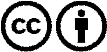 Il est permis de diffuser et d’utiliser notre matériel avec l’attribution! Toutefois, le matériel ne peut pas être utilisé hors contexte.
Cependant pour les institutions financées avec la redevance audio-visuelle, ceci n’est autorisé qu’avec notre accord. Des infractions peuvent entraîner des poursuites.